INVERNESS AND HIGHLAND CITY REGION DEAL QPR Q1 19/20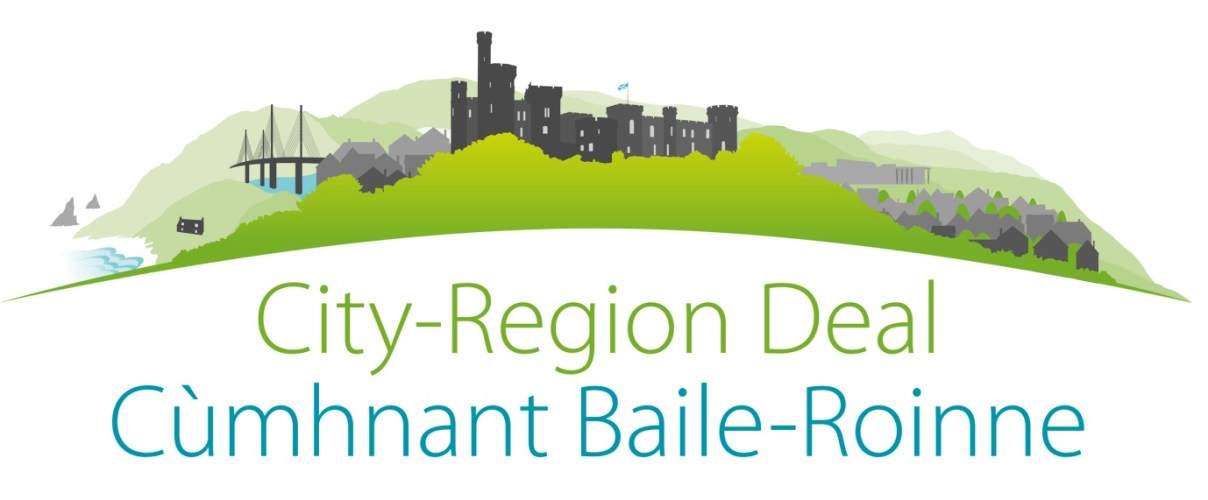 	Programme RAGSCIENCE SKILLS ACADEMY STEMD											Back to topThe project aims to redress the shortage of skills that are related to Science, Technology, Engineering, Mathematics and Digital (STEMD) disciplines.  The Science Skills Academy (SSA) is a long term, innovative and ambitious programme. It will help to raise attainment in these disciplines, and increase the proportion of indigenous young people who are able to take advantage of the growing opportunities in life sciences, renewable energy and digital technologies.INVERNESS CASTLE 													Back to topThe Scottish Government has confirmed funding of a new Justice centre in Inverness providing an opportunity to create a must-see centre that innovatively celebrates the spirit of the Highlands: its creativity, culture, heritage and landscape. The centre will attract new and repeat visitors to the area, will be embraced by the people of the Highlands and will inspire all to visit other parts of the HighlandsAFFORDABLE HOUSING 					                                      Back to topTo offer young people attractive, affordable housing in the Highlands to enable them to stay in the region, retaining a young, vibrant workforce for the Highlands. To deliver high quality housing for.INNOVATIVE ASSISTED LIVING (FIT HOUSE)										Back to topLONGMAN JUNCTION													Back to top Improvements to Longman Roundabout will provide a new grade separated junction to replace the existing roundabout at the junction.  This new grade separated junction will unlock significant areas of land which, once remediated (see below), will provide much needed capacity for industrial office and retail developments.EAST LINK														Back to top													 Transport investment is needed to promote growth and improve connectivity. The Inverness and Highland City‐Region Deal will support the development of the A9/A96 Inshes to Smithton Link Road (East Link) which will encourage more active use of the road network hierarchy, and thereby improve the operation of the network for longer distance and local journeys, providing relief to the A96 and the Raigmore Interchange.WEST LINK														 Back to topThis West Link Project will allow the peripheral growth of Inverness and reduce traffic congestion in Inverness City centre.  It will also reduce existing canal bridge delays and waiting times.  The associated developments enabled by the West Link will  expand the active travel network removing bottlenecks and barriers to cycling and walking and will release land for development identified in the local planUHI CENTRE FOR HEALTH INNOVATION										Back to topThe investment will establish in one custom built facility, with the academic, clinical and commercialisation capacity to deliver a pipeline of commercialisable projects in life sciences, and to take these projects to the point of exploitation and uptake, either in new products, new services, start-ups and licensing deals, or in clinical delivery quality improvements and new models of delivery. The facility will be co-located with a new NHS elective care and primary care centre on the new multi-disciplinary Inverness Campus.LAND RECLAMATION														Back to topTo ensure that there is sufficient land supply to enable Inverness and the Highlands to expand its economic activity and productivity by bringing into use large brownfield contaminated sites.  To carry out remediation and site servicing works to release a strategic site to the market to meet the needs of both small and medium size businesses and the needs of larger inward investment companies.NORTHERN INNOVATION HUB											Back to topThe Northern Innovation Hub will be delivered by Highlands & Islands Enterprise (HIE) in partnership with The Highland Council. It is designed to catalyse and transform levels of business innovation across the region, through a series of carefully targeted initiatives which combine to form a powerful driver of change.JOINT DIGITAL ACTION PLAN											Back to top To deliver a digitally capable region and stimulate economic growth.   AIR ACCESS 															Back to topAir connectivity of the region should recognise direct destination links with the region but is also a capacity,frequency and onward connections at destination airports; whilst  reducing entry barriers for new routes.EMPLOYABILITY AND SKILLS 													Back to topThe Inverness and Highland Region City Region Deal when prepared and entered into, recognised the challenges in delivering skills and training across the region and acknowledged that the current approach adopted did not always serve businesses and individuals to best effect. To this end the Deal committed the Council together with the UK and Scottish Governments, to bring forward pilot innovatives and new approaches to the delivery of skills and training.	WiFi																Back to top£500, 000 of the original £3m tranche of money from the UK Government has been used to fund a Highland Wi-fi project. Starting and now established, in Inverness, this is being rolled out to another 14 settlements in the Highlands Under the HiFi Banner.TOWER															Back to topUsing a part pf the original £3m capital funding the decision was taken to develop the North Tower of the Castle as visitor centre, This would serve to start the process of changing the use of the Castle to a visitor centre, make a statement about intent and provide a quick win that would help provide momentum to the City Region Deal.1	 ContentsContentContentProject PageProgramme Overview3Finance Overview4Programme Level Risks6Science Skills Academy STEMD7Inverness Castle9Affordable Housing11Innovative Assisted Living (Fit House)13Longman Junction   15East Link17West Link19UHI School of Health and Life Science 20Longman Land Remediation22Northern Innovation Hub24Joint Digital Programme 26Air Access28Employability and skills30Wi-Fi32Tower 33Programme Overview 														TopID Deliverables Date Status Previous Comments 1.1Benefits Realisation Plan01/11/18G01/11/18Up to date 1.2Implementation Plan28/06/19G01/11/18Up to date 1.3Quarterly Report (Q  1 19/20)12/07/19G14/04/19Up to date1.4Annual Report31/07/19G18/01/19Up to date 1.5Updated Implementation plan28/06/19G01/09/19Up to date 1.6Monthly Fin  Reporting (June)12/07/19A29/03/18Being Concluded  1.7Claim 1 for 19/2028/06/19A12/04/19Being Concluded  1.8Comms meeting and actions 23/04/19G25/01/19Up to date 1.9Inclusive growth and community Impact processes 15/08/19A14/05/19Castle EQIA will take longer and therefore date changed.  Others done but need written up 1.10Economic Dashboard15/08/19A30/05/19In the interim project leads have been asked to capture business case and other benefits.  Engagement with other deals and both Governments will continue.ELEMENTRAG CurrentTrend LastTrend Last +1 ReasonActionFinancialA A ANeed to pick up spend and Digital as “handbrake” In particular work to get Land man Long Reclamation and Digital Commenced will change spedn.  ProgressAAA2 projects are complete 6 projects are green 4 amber and 1 red.  2 are not raggedRemedial actions are in place for the amber projects.  The RAD Rag for the Digital project and the Amber for Longman land remediation relate to external project deliverables.  BenefitsGGGProjects that  should be delivering benefits are Need to ensure recording and updating in benefits register as more come on streamOverallAAAGeneral need to ensure pace improves.No remedial action other than digital needed but need to reinforce message about pace and therefore spend. Financial Overview 		 										TopFinancial Overview 		 										TopQtr 1 represents claim totals as submitted to Central Government.  3 remaining qtrs have been adjusted but the spend against 19/20 has increased on profile sent at end of 18/19 financial yuear. 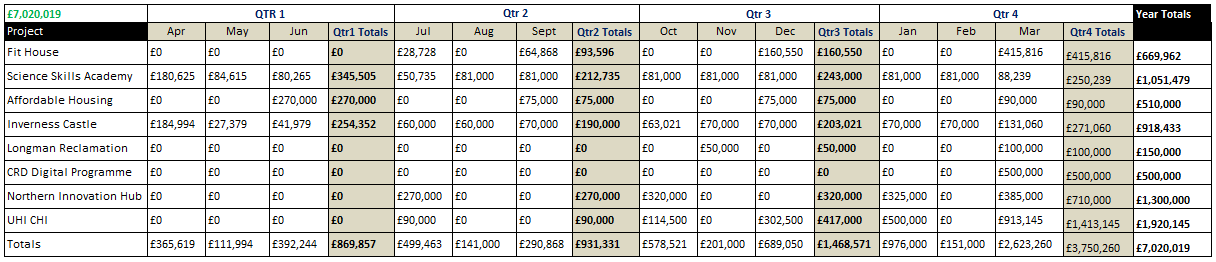 Qtr 1 represents claim totals as submitted to Central Government.  3 remaining qtrs have been adjusted but the spend against 19/20 has increased on profile sent at end of 18/19 financial yuear.  ROFILES Remaining Years The major Issues remain the Digital Project and we will continue to work with both Governments to resolve the issue.  Other changes to profiles will be reported in year through monthly financial management and qtly through this report. 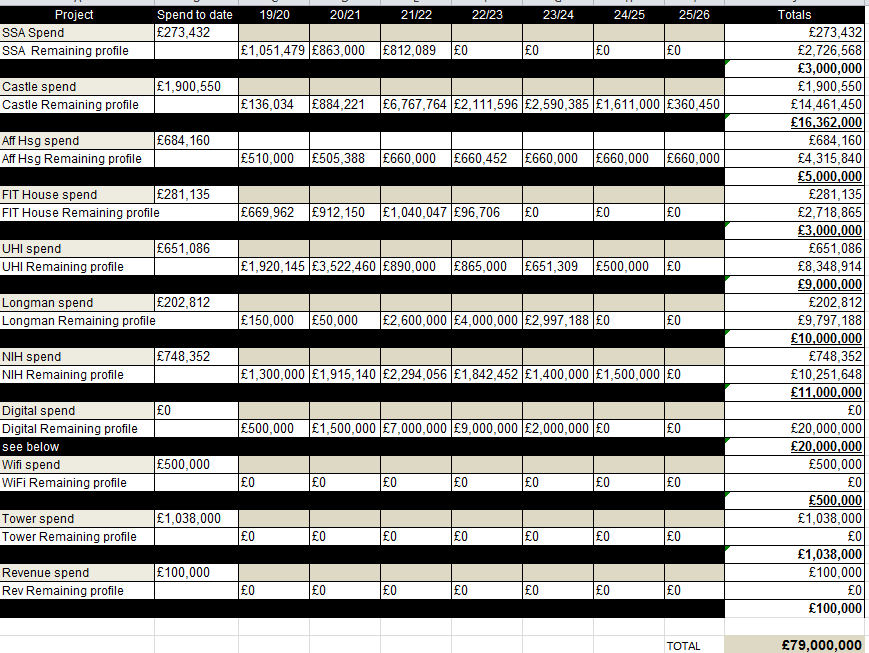  ROFILES Remaining Years The major Issues remain the Digital Project and we will continue to work with both Governments to resolve the issue.  Other changes to profiles will be reported in year through monthly financial management and qtly through this report. Risks and Issues   															TopThe Table below is a summary of Live current programme level risks.  Please note a new column has been added to show the value of the risk as previously reported.  This is to show any improvement of deriation in the risk as assessed by Programme Manager.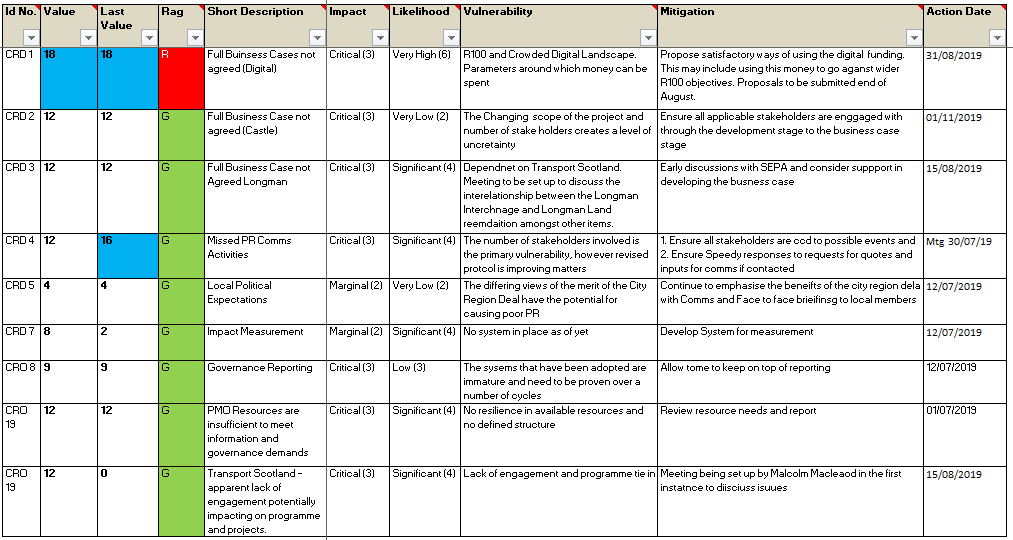 RAG GReason for RAG  and response ActionDelays in bring rooms up to standards have created delays against spend profile.  Issues are resolved and first two rooms will be complete at the turn of the year.  Spend re-profile provided and the lessons learned from the first two Netwon rooms will be applied to remaining. Delays in bring rooms up to standards have created delays against spend profile.  Issues are resolved and first two rooms will be complete at the turn of the year.  Spend re-profile provided and the lessons learned from the first two Netwon rooms will be applied to remaining. Delays in bring rooms up to standards have created delays against spend profile.  Issues are resolved and first two rooms will be complete at the turn of the year.  Spend re-profile provided and the lessons learned from the first two Netwon rooms will be applied to remaining. Lead OrganisationHighlands and Islands Enterprise   Highlands and Islands Enterprise   Project Lead Emma  RobertsonBusiness Case Full Case Approved Full Case Approved Full Case Approved Full Case Approved Benefits Commenced YES YES YES YES Finance ID No.MilestoneDescriptionLast DateNew DateComment1End of Pilot (Started Nov 2016)Preliminary activities including: programme trials Skills Academy approach, interdisciplinary, innovative, catalytic, coordinating, inspirational and empowering31/05/17Complete2Evaluation of PilotUnderstanding the lessons from the preliminary activity to inform the development of the SSA.30/06/17Complete3Core Team Set up.Director, Project Manager, STEM Engagement Manager, admin support and legal agreement in place31/03/19Complete41st Newton Room OpenIncluding securing a venue kit out and putting in place the supporting processes.25/03/19Complete52nd Newton Room OpenIncluding securing a venue kit out and putting in place the supporting processes.05/02/19Complete63rd Newton Room OpensIncluding securing a venue kit out and putting in place the supporting processes.30/10/1974th Newton Room OpensAs Including securing a venue kit out and putting in place the supporting processes.01/04/2085th Newton Room OpensIncluding securing a venue kit out and putting in place the supporting processes.01/10/209Evaluation of Programme (part 1)Source benchmark data against which outcomes will be measured01/07/1910Evaluation of Programme (part 2)Establish and record evaluation mechanism01/10/19RAG GReason for RAG  and response ActionAs planned, an announcement in May confirmed that the contract for architect services for the next stage of the project had been awarded to LDN Architects, and the contract for creative design for the project to Creative Services (Scotland). The project team continues to work with Scottish Futures Trust,  LDN Architects, Creative Services and others to progress to the stage of firming up on what will be delivered through the project, as well as the likely timescales involved. This will include options for use of the castle from 2020 onwards (after it has been vacated by the SCTS), with a view to developing it into a visitor attraction. Meetings held with the co-chair of the Delivery Group, Minister for Rural Affairs, during May contributed to this process, as will a meeting with NLHF in June regarding the future nature of their funding support. The Project Board and Delivery Group met at the end of May and early June respectively, and received an update on the review of the master plan, including potential scenarios for phasing of the project if necessary.  At the Delivery Group meeting, the chair of the Project Board confirmed that the funding was in place to complete the transformation of the north and south towers. The Creative Director has begun a programme of meetings with organisations and individuals concerned with the content of the north and south towers of the Castle. Discussions are ongoing with the owners of an exhibition that may potentially be housed in the castle as the first major exhibition after opening.  An engagement plan for the period to December 2019 will be shared with the Project Board and Delivery Group during July ‘19. As planned, an announcement in May confirmed that the contract for architect services for the next stage of the project had been awarded to LDN Architects, and the contract for creative design for the project to Creative Services (Scotland). The project team continues to work with Scottish Futures Trust,  LDN Architects, Creative Services and others to progress to the stage of firming up on what will be delivered through the project, as well as the likely timescales involved. This will include options for use of the castle from 2020 onwards (after it has been vacated by the SCTS), with a view to developing it into a visitor attraction. Meetings held with the co-chair of the Delivery Group, Minister for Rural Affairs, during May contributed to this process, as will a meeting with NLHF in June regarding the future nature of their funding support. The Project Board and Delivery Group met at the end of May and early June respectively, and received an update on the review of the master plan, including potential scenarios for phasing of the project if necessary.  At the Delivery Group meeting, the chair of the Project Board confirmed that the funding was in place to complete the transformation of the north and south towers. The Creative Director has begun a programme of meetings with organisations and individuals concerned with the content of the north and south towers of the Castle. Discussions are ongoing with the owners of an exhibition that may potentially be housed in the castle as the first major exhibition after opening.  An engagement plan for the period to December 2019 will be shared with the Project Board and Delivery Group during July ‘19. As planned, an announcement in May confirmed that the contract for architect services for the next stage of the project had been awarded to LDN Architects, and the contract for creative design for the project to Creative Services (Scotland). The project team continues to work with Scottish Futures Trust,  LDN Architects, Creative Services and others to progress to the stage of firming up on what will be delivered through the project, as well as the likely timescales involved. This will include options for use of the castle from 2020 onwards (after it has been vacated by the SCTS), with a view to developing it into a visitor attraction. Meetings held with the co-chair of the Delivery Group, Minister for Rural Affairs, during May contributed to this process, as will a meeting with NLHF in June regarding the future nature of their funding support. The Project Board and Delivery Group met at the end of May and early June respectively, and received an update on the review of the master plan, including potential scenarios for phasing of the project if necessary.  At the Delivery Group meeting, the chair of the Project Board confirmed that the funding was in place to complete the transformation of the north and south towers. The Creative Director has begun a programme of meetings with organisations and individuals concerned with the content of the north and south towers of the Castle. Discussions are ongoing with the owners of an exhibition that may potentially be housed in the castle as the first major exhibition after opening.  An engagement plan for the period to December 2019 will be shared with the Project Board and Delivery Group during July ‘19. Lead OrganisationHighlife Highland   Highlife Highland   Project Lead Fiona Hampton Business Case Part Business Case approved  Part Business Case approved  Part Business Case approved  Part Business Case approved  Benefits Commenced NONONONOFinance ID No.MilestoneDescriptionLast DateNew DateComment1Preparation and brief. 29/03/19These are high level descriptions, a draft workin plan for south and north towever exists and once apprpoach confirmed will be used to populate earlier stages of project.2Concept Design30/08/19These are high level descriptions, a draft workin plan for south and north towever exists and once apprpoach confirmed will be used to populate earlier stages of project.3Design Development17/01/20These are high level descriptions, a draft workin plan for south and north towever exists and once apprpoach confirmed will be used to populate earlier stages of project.4Technical Design02/10/20These are high level descriptions, a draft workin plan for south and north towever exists and once apprpoach confirmed will be used to populate earlier stages of project.5Construction07/01/22These are high level descriptions, a draft workin plan for south and north towever exists and once apprpoach confirmed will be used to populate earlier stages of project.6Handover and Close out07/01/22These are high level descriptions, a draft workin plan for south and north towever exists and once apprpoach confirmed will be used to populate earlier stages of project.RAG AReason for RAG  and response ActionAt present progress against timescales is good.  This project is ragged as amber because of the risk of unavailability of affordable land for the project particularly in Inverness.  Work to identify suitable land continues and is a risk to total numbers. At present progress against timescales is good.  This project is ragged as amber because of the risk of unavailability of affordable land for the project particularly in Inverness.  Work to identify suitable land continues and is a risk to total numbers. At present progress against timescales is good.  This project is ragged as amber because of the risk of unavailability of affordable land for the project particularly in Inverness.  Work to identify suitable land continues and is a risk to total numbers. Lead OrganisationHighland Council    Highland Council    Project Lead Allan Maguire Business Case Full Case Approved Full Case Approved Full Case Approved Full Case Approved Benefits Commenced YES YES YES YES Finance ID No.Milestone DescriptionLast Date New Date Comment 1Project Set up CompleteDone N/AComplete2Raining’s Stairs Site Completed and allocatedDone N/AComplete3Glendoe Terrace Site Completed and allocated Done N/AComplete4Drumnadrochit Site Completed and allocated DoneN/AComplete5MunlochySite Completed and allocatedDone N/AComplete6Balvonie Site Completed and allocated31/12/197Ullapool Site Completed and allocated 30/06/1931/10/19Site servicing delays8Lochyside Site Completed and allocated30/06/1930/9/19Site servicing delays9Balloan Road Site Completed and allocated 31/01/2031/7/1910Dulnain BridgeSite Completed and allocated 30/09/2011CarrbiridgeSite Completed and allocated30/04/2030/6/20Slight planning delays12Academy Street Inverness Site Completed and allocated 30/06/2031/7/20Slight planning delays13Slackbuie Site Completed and allocated 30/06/2030/9/20Contractor delays14CroySite Completed and allocated 31/03/2015Alness Dalmore Site Completed and allocated31/03/2016Aviemore Burnside Site Completed and allocated 31/05/2017Netwonmore Site Completed and allocated 31/05/2018Inverness StrattonSite Completed and allocated 30/09/2019Inverness NairnsideSite Completed and allocated31/03/21 20Remaining Sites to be identifiedThe project will create cost-effective design-led homes.  It will include technology including innovative software that may prevent hospital admissions, predict health events and monitor the physiology of tenants.  We will build robust innovative response systems to react to data produced from this technology.RAG A Reason for RAG  and response ActionPlan has been updated and improvements made to the project management arrangements for this project.  That being said there are issues as shown against actions that may require escalation and a movement to red RAG.Plan has been updated and improvements made to the project management arrangements for this project.  That being said there are issues as shown against actions that may require escalation and a movement to red RAG.Plan has been updated and improvements made to the project management arrangements for this project.  That being said there are issues as shown against actions that may require escalation and a movement to red RAG.Lead OrganisationAlbyn Housing Society limited.    Albyn Housing Society limited.    Project Lead Graeme HamiltonBusiness Case Full Case Approved Full Case Approved Full Case Approved Full Case Approved Benefits Commenced YES YES YES YES Finance ID No.Milestone DescriptionLast Date New Date Comment There were significant delays in providing the Modular Housing from supplier and a change of supplier and approach has been necessitated.There were significant delays in providing the Modular Housing from supplier and a change of supplier and approach has been necessitated.There were significant delays in providing the Modular Housing from supplier and a change of supplier and approach has been necessitated.There were significant delays in providing the Modular Housing from supplier and a change of supplier and approach has been necessitated.There were significant delays in providing the Modular Housing from supplier and a change of supplier and approach has been necessitated.There were significant delays in providing the Modular Housing from supplier and a change of supplier and approach has been necessitated.1Prototype monitoring system live Installed in first 16 homes. Live data being generated and accessible via prototype interface to tenants and their families/carers and anonymously for predictive analytics research. Done N/A2Prototype monitoring system live Installed in first 16 homes. Live data being generated and accessible via prototype Done N/A3Stage 1 Predictive Analytics Research Initial report from Robert Gordon University on potential of Fit Home data to predict risk of falls. Done N/A4Build Phase 1 Site Design (Nairn)Audit of specifics of site and designing the optimum design solution in terms of configuration, number of units and type of unit. Done N/A5Build Phase 2 Site Design  Audit of specifics of site and designing the optimum design solution in terms of configuration, number of units and mix required to agree valuation with Tulloch’s. Done N/A6Build Phase 1 Consents Obtained Statutory consents obtained, triggering start of procurement process. 31/03/2019 31/12/19Submitted to Planning Committee for review 7th August.  7Build Phase 2 Site Purchase (Milton of Leys) Potential mix on site and valuation agreed with site owner. Contract of purchase concluded. 31/02/201931/07/19Knock-on delay from delay in agreeing site valuation. 8Build Phase 3 Site Agreed  Agreement between key stakeholders on next site for new build development. 31/03/2019 31/03/19A meeting is planned for 29th April to narrow down potential sites and begin assessing feasibility. RAG NO RAGReason for RAG  and response ActionMore detail on dates for the project would be welcomed.  Joint working between partners remain productiveMore detail on dates for the project would be welcomed.  Joint working between partners remain productiveMore detail on dates for the project would be welcomed.  Joint working between partners remain productiveLead OrganisationTransport Scotland Transport Scotland Project Lead David Torrance Business Case N/A N/A N/A N/A Benefits Commenced NO NO NO NO Finance N/AN/AN/AN/AID No.MilestoneDescriptionDescriptionLast DateLast DateNew DateNew DateCommentCommentIt is not possible to provide detail management milestones and updates were not provided at last programme board or subsequently.  The information below is form the last full update.It is not possible to provide detail management milestones and updates were not provided at last programme board or subsequently.  The information below is form the last full update.It is not possible to provide detail management milestones and updates were not provided at last programme board or subsequently.  The information below is form the last full update.It is not possible to provide detail management milestones and updates were not provided at last programme board or subsequently.  The information below is form the last full update.It is not possible to provide detail management milestones and updates were not provided at last programme board or subsequently.  The information below is form the last full update.It is not possible to provide detail management milestones and updates were not provided at last programme board or subsequently.  The information below is form the last full update.It is not possible to provide detail management milestones and updates were not provided at last programme board or subsequently.  The information below is form the last full update.It is not possible to provide detail management milestones and updates were not provided at last programme board or subsequently.  The information below is form the last full update.It is not possible to provide detail management milestones and updates were not provided at last programme board or subsequently.  The information below is form the last full update.It is not possible to provide detail management milestones and updates were not provided at last programme board or subsequently.  The information below is form the last full update.1Consultant appointed Consultant appointed To take forward the design and assessment of the scheme.To take forward the design and assessment of the scheme.CompleteCompleteComplete2DRMB stage 2 StartDRMB stage 2 StartDesign Manual for Roads & Bridges (DMRB) Stage 2 option assessment well underwayDesign Manual for Roads & Bridges (DMRB) Stage 2 option assessment well underwayCompleteCompleteCompleteDRMB stage 2 Option identified DRMB stage 2 Option identified DMRB Stage 2 option assessment process expected to identify preferred option early 2019.DMRB Stage 2 option assessment process expected to identify preferred option early 2019.31/03/1931/03/193Public Exhibitions heldPublic Exhibitions heldTo let the local community and road users view and comment on the options under consideration.To let the local community and road users view and comment on the options under consideration.CompleteCompleteComplete4Preliminary Ground Investigation site works commencedPreliminary Ground Investigation site works commencedHelp inform the on-going options assessment process.Help inform the on-going options assessment process.CompleteCompleteComplete5Stage 3 AssessmentStage 3 AssessmentDetailed development and assessment of the DMRB Stage 3 assessment Detailed development and assessment of the DMRB Stage 3 assessment 31/03/2031/03/206Impact AssessmnetImpact AssessmnetImpact Assessment Report expected 2020 for formal comment.Impact Assessment Report expected 2020 for formal comment.7Publication of draft Orders and Environmental Publication of draft Orders and Environmental Following publication of draft Orders further progress will be dependent on the public reaction to the published draft Orders and whether a public local inquiry is required. Following publication of draft Orders further progress will be dependent on the public reaction to the published draft Orders and whether a public local inquiry is required. 8ConstructionConstructionConstruction timescales dependent upon preferred option but expected to be around 18 to 24 months?Construction timescales dependent upon preferred option but expected to be around 18 to 24 months?RAG NO RAGReason for RAG  and response ActionMore detail on dates for the project would be welcomed.  Joint working between partners remain productiveMore detail on dates for the project would be welcomed.  Joint working between partners remain productiveMore detail on dates for the project would be welcomed.  Joint working between partners remain productiveLead OrganisationTransport Scotland Transport Scotland Project Lead David Torrance Business Case N/A N/A N/A N/A Benefits Commenced NO NO NO NO Finance N/AN/AN/AN/AID No.MilestoneDescriptionDescriptionLast DateLast DateNew DateNew DateCommentCommentIt is not possible to provide detail management milestones and updates were not provided at last programme board or subsequently.  The information below is form the last full update.It is not possible to provide detail management milestones and updates were not provided at last programme board or subsequently.  The information below is form the last full update.It is not possible to provide detail management milestones and updates were not provided at last programme board or subsequently.  The information below is form the last full update.It is not possible to provide detail management milestones and updates were not provided at last programme board or subsequently.  The information below is form the last full update.It is not possible to provide detail management milestones and updates were not provided at last programme board or subsequently.  The information below is form the last full update.It is not possible to provide detail management milestones and updates were not provided at last programme board or subsequently.  The information below is form the last full update.It is not possible to provide detail management milestones and updates were not provided at last programme board or subsequently.  The information below is form the last full update.It is not possible to provide detail management milestones and updates were not provided at last programme board or subsequently.  The information below is form the last full update.It is not possible to provide detail management milestones and updates were not provided at last programme board or subsequently.  The information below is form the last full update.It is not possible to provide detail management milestones and updates were not provided at last programme board or subsequently.  The information below is form the last full update.Public ExhibitionsPublic ExhibitionsTo give the public the opportunity to comment on the developing route options for the scheme. To give the public the opportunity to comment on the developing route options for the scheme. Complete Complete Complete The Design Manual for Roads and Bridges (DMRB) Stage 2The Design Manual for Roads and Bridges (DMRB) Stage 2route options assessment work  route options assessment work  Complete Complete Complete The Preferred OptionThe Preferred Optionpresented at Public Exhibitions presented at Public Exhibitions Complete Complete Complete Further public events heldFurther public events heldupdated proposals for comment, including provision for cyclists and pedestrians and the preferred route optionupdated proposals for comment, including provision for cyclists and pedestrians and the preferred route optionComplete Complete Complete Preliminary Ground InvestigationPreliminary Ground InvestigationTo inform the on-going investigation.To inform the on-going investigation.DRMB Stage 3 DRMB Stage 3 On-going development and assessment of the preferred option (DMRB Stage 3 Assessment) culminating with the publication of draft Orders and Environmental Impact Assessment Report in 2019 for formal comment. On-going development and assessment of the preferred option (DMRB Stage 3 Assessment) culminating with the publication of draft Orders and Environmental Impact Assessment Report in 2019 for formal comment. Delivery Commences Delivery Commences Following publication of draft Orders further progress will be dependent on the public reaction to the published draft Orders and whether a public local inquiry is required.  Delivery of the scheme itself can only commence if the scheme is approved under these procedures and thereafter a timetable for progress can be determined.  Construction timescales expected to be around 18 to 24 months. Following publication of draft Orders further progress will be dependent on the public reaction to the published draft Orders and whether a public local inquiry is required.  Delivery of the scheme itself can only commence if the scheme is approved under these procedures and thereafter a timetable for progress can be determined.  Construction timescales expected to be around 18 to 24 months. RAG GReason for RAG  and response ActionStage 1 complete and delivering benefits  - stage 2 progressing to schedule Stage 1 complete and delivering benefits  - stage 2 progressing to schedule Stage 1 complete and delivering benefits  - stage 2 progressing to schedule Lead OrganisationHighland Council    Highland Council    Project Lead Bryan StoutBusiness Case Full Case Approved Full Case Approved Full Case Approved Full Case Approved Benefits Commenced YES YES YES YES Finance N/AN/AN/AN/AID No.MilestoneDescriptionLast DateNew DateComment1Stage  1 The new Bridge, Connecting Road to Holm Mains, New Roundabout and Rugby Club.11/12/17Complete2Stage  2 – DesignDesign Complete 31/10/18Complete3Stage 2 – Tender Award Self Explanatory 05/04/19Complete4Stage 2 – Constructions Starts Self Explanatory20/05/19Complete5CompetitionSelf Explanatory20/12/20RAG GReason for RAG  and response ActionThe project is progressing against the milestones in the plan.  The most significant delay is in regard to the Developer Agreement with NHSH.  Whilst this does not stop build it has stopped the processing of invoices for spend already committed.    The project is progressing against the milestones in the plan.  The most significant delay is in regard to the Developer Agreement with NHSH.  Whilst this does not stop build it has stopped the processing of invoices for spend already committed.    The project is progressing against the milestones in the plan.  The most significant delay is in regard to the Developer Agreement with NHSH.  Whilst this does not stop build it has stopped the processing of invoices for spend already committed.    Lead OrganisationUHI   UHI   Project Lead Ian MegsonBusiness Case Full Case Approved Full Case Approved Full Case Approved Full Case Approved Benefits Commenced YES YES YES YES Finance ID No.MilestoneDescriptionLast DateNew DateComment1Capital project Concept design delivered Appointment of UHI professional advisors.Initial concept design available for use in procurement of full design team and contractors.  Done N/AComplete2Revenue Project Recruitment startAppointment of technical staff for facility development, commercialisation staff and first clinical appointments selected Done N/AComplete                                                                                                                                                                                                                                                                                                                                   3Commercialisation activities startInnovation projects from existing collaborative activities start to be developed and made ready for productisation for when facility when built.Done N/AComplete4Procurement of design and build  team NHS approved framework for procurement of design and build contractor used to appoint the Principal Supply Chain Partner i.e. contractor.Done N/AComplete5Recruitment completeAll clinical and non-clinical staff in post, including the full complement of sessional clinical Done N/AComplete6First fully commercialised deliverablesFirst wave of commercial products and services graduate from the pre-incubator in readiness for establishing new companies or as validated healthcare improvements ready for uptake.Done N/APerformance measurement being undertaking and reported on 7First phase legal agreements completeInitial pre-contractual partnership agreements signed to allow design and procurement to proceed. 28/06/19TBCThe Development Agreement has been put on hold until the three partners agree on a way forward to resolve the Target Price issue8Final outcome of design stageCosted-out technical design delivered (RIBA 4).Final agreements with fixed prices between UHI and the developer and the contractor signed.30/11/18TBCA first iteration of the Target Price was issued on 5 June 2019. Significant work needs to be done to take the price within budget.9Site work commences On-site works start, including clearing land, layout and on site logistics.15/10/18TBCA 3-month delay had been notified by Balfour Beatty prior to the issue the Target Price, which now creating further delays until a solution is found to pursue with a plan within budget10Building completeBuilding commissioning completed for the UHI zone. UHI area occupied and ownership of the UHI area commences.30/09/19TBCAs above RAG AReason for RAG  and response ActionThis project is reliant on the Longman Interchange project and close liaison will be required. Although in the terms of the overall CRD programme the delays are manageable the general lack of progress has moved this project to amber. This project is reliant on the Longman Interchange project and close liaison will be required. Although in the terms of the overall CRD programme the delays are manageable the general lack of progress has moved this project to amber. This project is reliant on the Longman Interchange project and close liaison will be required. Although in the terms of the overall CRD programme the delays are manageable the general lack of progress has moved this project to amber. Lead OrganisationHighland Council   Highland Council   Project Lead Allan Maguire Business Case Part Business Case approved  Part Business Case approved  Part Business Case approved  Part Business Case approved  Benefits Commenced NO NO NO NO Finance ID No.MilestoneDescriptionLast DateNew DateComment1Intrusive Site Investigations Investigations last a year to enable tide cycle Complete2End of initial Investigations A further stage will be required 23/01/18 TBCBecause the inter-relationship between remediation activity SEPA licence and Longman Interchange site boundaries will change and further investigations will be needed3SEPA In principle approval Self Explanatory31/03/19 31/05/19Discussion continues with SEPA re the remediation and licensing of the land. 4Further Site investigations For full business case 30/03/2031/05/19 The ongoing discussions with SEPA have impacted on time scales 5Planning ApplicationSubmit planning application for remediation works and site servicing masterplan. Instruct Transport Impact Assessment (TIA).31/03/1931/09/19Significantly more investigative work will be needed6Remainder Business Case Outline full business plan submitted for remediation works.31/10/19 31/12/19Impacted by changes above 7Remediation works commenceSelf Explanatory30/04/2030/06/20Impacted by changes above8Site Servicing Works commenceSelf Explanatory30/04/2230/04/22Impacted by changes above9Site Marketed:(subject to completion of Longman Interchange)30/04/243/04/24Impacted by changes above10Intrusive Site Investigations Investigations last a year to enable tide cycle CompleteRAG GReason for RAG  and response ActionGenerally the project is on track and approval of the business case will be a major milestone development Generally the project is on track and approval of the business case will be a major milestone development Generally the project is on track and approval of the business case will be a major milestone development Lead OrganisationHighland Council   Highland Council   Project Lead Steven  HutcheonHut  HutcheonBusiness Case Full Case Approved  Full Case Approved  Full Case Approved  Full Case Approved  Benefits Commenced NO NO NO NO Finance ID No.Milestone DescriptionLast Date New Date Comment 1Interim Project Manager appointedPM appointed to oversee the development of the full business case and procurement process.24/12/1631/12/16Complete2NIH Programme announcedFollowing approval of the Full Business Case the broad details of the programme will be announced31/07/1731/10/17Complete3First Procurement exercise underwayHIE launches procurement exercises for the first elements of the NIH31/07/1730/11/17Complete4Initiative launch with social media pushThe NIH programme is launched with publicity around the technology placements and promotion of the wider programme.31/08/1730/11/17Complete5NIH Staff in placeFour NIH staff employed by HIE to run the programme30/09/17TBC6Technology Placement Programmes underwayThe graduate and summer technology placements will be directly delivered by HIE following approval.31/10/1731/07/18Complete71st set of programme contracts  Life Sciences Pathfinder31/10/1731/01/18Complete82nd set of programme contracts  Tune in to Tourism31/10/1731/05/18Complete91st  set of programmes beginLife Sciences Pathfinder30/11/1731/03/18Complete101st  set of programmes beginTune into Tourism30/11/1731/08/18Complete112nd  set of programme contracts awarded30 under 30 (IMPACT30)24/12/1731/08/18Complete122nd  set of programme contracts awardedCreative Industries24/12/1730/09/18Complete132nd  set of programme contracts awardedCoding Academy24/12/1731/08/18Complete14Adventure Tourism contract awardedProcurement complete for the Adventure tourism accelerator and contract awarded 31/07/19TBC15Contract awarded for Food and Drink Technology CentreTechnology centre capital project contract awarded31/03/18TBC16Food and Drink Network contractContract awarded for the Highland Food and Drink Network – focussed on innovation and technology30/06/20TBC17Next Generation Programme & 2nd  phase of NetworkContract awarded for Food and Drink Next Generation Programme & second phase of Network31/09/21 tbcRAG RReason for RAG  and response ActionNo significant progress.  A proposal for spending some of the funds is still on the table but dependent on discussions outside the control of the City Region Deal.  Likewise the ways the remainder of the funding will be aligned with R100 is not yet know. No significant progress.  A proposal for spending some of the funds is still on the table but dependent on discussions outside the control of the City Region Deal.  Likewise the ways the remainder of the funding will be aligned with R100 is not yet know. No significant progress.  A proposal for spending some of the funds is still on the table but dependent on discussions outside the control of the City Region Deal.  Likewise the ways the remainder of the funding will be aligned with R100 is not yet know. Lead OrganisationHighlands and Islands Enterprise    Highlands and Islands Enterprise    Project Lead Stuart Robertson Business Case Part out line case submitted. Part out line case submitted. Part out line case submitted. Part out line case submitted. Benefits Commenced NO NO NO NO Finance ID No.MilestoneDescriptionLast DateNew DateComment1Agree funding parametersAgreed that a proportion will be aligned with R100 and a proportion be proposed for full fibre networks.02/06/17Complete2Determine the CRD interventions areas This is the areas where delivery will be accelerated of provision increasedTBD3Full business case.Will be developed in conjunction with R100 teamTBD4OJEU launch   As per procurement rules TBD5ITT issue in February. As per procurement rules TBD6LFFN Proposal to be submitted Outline Business Case submitted – full business case 80% complete but must follow LFFN Project which is still going through due diligenceTBD 4OJEU launch   As per procurement rules TBD5ITT issue in February. As per procurement rules TBD6LFFN Proposal to be submitted Outline Business Case submitted – full business case 80% complete but must follow LFFN Project which is still going through due diligenceTBD RAG GReason for RAG  and response ActionThis project has largely been overtaking by events.  A watching brief and broad policy objective of sustaining air access and routes remainsThis project has largely been overtaking by events.  A watching brief and broad policy objective of sustaining air access and routes remainsThis project has largely been overtaking by events.  A watching brief and broad policy objective of sustaining air access and routes remainsLead OrganisationHitrans    Hitrans    Project Lead Ranald RobertsonBusiness Case N/A N/A N/A N/A Benefits Commenced NO NO NO NO Finance N/AN/AN/AN/AID No.MilestoneDescriptionLast DateNew DateComment1Skye Routes The development of best value options for the re-introduction of air services to Ashaig Aerodrome on the Isle of SkyeOngoing2Highlands and Islands ExemptionDeveloping the case for the Highlands and Islandsexemption to be built into and expanded on in any new AirOngoing3Departure Tax Arrangements developed through the ScotlandAct powers.Ongoing4Aviation StrategySeeking engagement with the Department for Transport on the development of the UK Aviation Strategy to ensure the region’s voice is heard in the development of that important policy document.Ongoing5Air DiscountsMaking the case for extension of the Air Discount Scheme for business use and student travel.OngoingRAG AReason for RAG  and response ActionWork has progressed at national and local levels, with Council represented/active on the national Alignment Group with Scot Govt and meeting regularly with local JC+ and SDS colleagues to undertake complementary local actions. The new approach will be rolled out over the coming years, with Year 1 actions (2019/20) directed to Activity Agreement and SERI funding schemes and early efforts focused on shaping new grant award and activity plans.Work has progressed at national and local levels, with Council represented/active on the national Alignment Group with Scot Govt and meeting regularly with local JC+ and SDS colleagues to undertake complementary local actions. The new approach will be rolled out over the coming years, with Year 1 actions (2019/20) directed to Activity Agreement and SERI funding schemes and early efforts focused on shaping new grant award and activity plans.Work has progressed at national and local levels, with Council represented/active on the national Alignment Group with Scot Govt and meeting regularly with local JC+ and SDS colleagues to undertake complementary local actions. The new approach will be rolled out over the coming years, with Year 1 actions (2019/20) directed to Activity Agreement and SERI funding schemes and early efforts focused on shaping new grant award and activity plans.Lead OrganisationHighland Council Highland Council Project Lead Andy McCannBusiness Case N/A N/A N/A N/A Benefits Commenced NO NO NO NO Finance N/AN/AN/AN/AID No.MilestoneDescriptionLast DateNew DateComment1Pilot project completedFort William pilot to co-locate Council contracted employability services with JC+ to identify and support disengaged clients31/03/19Completed – demonstrated demand, clients accessing support2ESF Funding securedSecure ESF extension funding for Council and Third Sector employability activity31/01/19tbcApplications submitted – decision had been expected June 2019 but now delayed due to national issue with ESF Pre-suspension3Employability Framework providers appointedProcurement exercise completed for employability service providers31/3/19Sept 2019Delay linked to ESF approval4Project ViabilityHighland Employability project: project viability/progressionDelete – see below2019/20 Offer Letter and Activity Template Highland Employability Service (new Local Employability Model collaboration) requires year 1 grant offer to be received and resultant activity plan to be completed.Awaiting Scot Govt  Year 1 activity funding agreement Pilot project completedFort William pilot to co-locate Council contracted employability services with JC+ to identify and support disengaged clientsCompleted – demonstrated demand, clients accessing supportRAG DReason for RAG  and response ActionComplete Complete Complete Lead OrganisationHighland Council   Highland Council   Project Lead Stuart Black Business Case N/AN/AN/AN/ABenefits Commenced YES  YES  YES  YES  Finance N/AN/AN/AN/AID No.MilestoneDescriptionLast DateNew DateComment1Inverness Inverness WiFi Complete  CompleteComplete 2Aviemore WiFiRoll outCompleteComplete 3Dingwall WiFiRoll outCompleteComplete 4Dornoch WiFiRoll outCompleteComplete 5Drumnadrochit Roll outCompleteComplete 6Fort William WiFiRoll outCompleteComplete 7Invergordon WiFiRoll outCompleteComplete 8Nairn WiFiRoll outCompleteComplete 9Portree WiFiRoll outCompleteComplete 10Tain WiFiRoll outCompleteComplete 11Ullapool WiFiRoll outCompleteComplete 12Wick WiFiRoll outCompleteComplete 13Alness WiFiRoll outCompleteComplete 14Fort Augustus WiFiRoll outCompleteComplete15Thurso WiFiRoll outCompleteComplete RAG DReason for RAG  and response ActionThis project is concluded This project is concluded This project is concluded Lead OrganisationHighlife HighlandHighlife HighlandProject Lead Graham WatsonBusiness Case Full Case Approved Full Case Approved Full Case Approved Full Case Approved Benefits Commenced YES YES YES YES Finance  N/A N/A N/A N/A